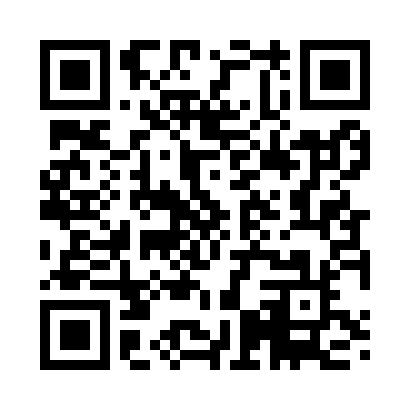 Prayer times for Zapala, ArgentinaMon 1 Apr 2024 - Tue 30 Apr 2024High Latitude Method: NonePrayer Calculation Method: Muslim World LeagueAsar Calculation Method: ShafiPrayer times provided by https://www.salahtimes.comDateDayFajrSunriseDhuhrAsrMaghribIsha1Mon6:277:551:445:007:328:552Tue6:287:561:444:597:308:543Wed6:297:571:434:587:298:524Thu6:307:581:434:577:278:515Fri6:317:591:434:557:268:496Sat6:328:001:424:547:248:487Sun6:328:011:424:537:238:468Mon6:338:021:424:527:218:459Tue6:348:031:424:517:208:4310Wed6:358:041:414:507:188:4211Thu6:368:051:414:497:178:4012Fri6:378:061:414:487:158:3913Sat6:388:071:414:467:148:3714Sun6:398:081:404:457:128:3615Mon6:408:091:404:447:118:3516Tue6:418:101:404:437:108:3317Wed6:418:101:404:427:088:3218Thu6:428:111:394:417:078:3119Fri6:438:121:394:407:058:2920Sat6:448:131:394:397:048:2821Sun6:458:141:394:387:038:2722Mon6:468:151:394:377:018:2623Tue6:478:161:384:367:008:2524Wed6:478:171:384:356:598:2325Thu6:488:181:384:336:588:2226Fri6:498:191:384:326:568:2127Sat6:508:201:384:316:558:2028Sun6:518:211:384:306:548:1929Mon6:528:221:374:296:538:1830Tue6:528:231:374:296:518:17